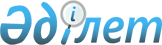 "Теңіз кемесін пайдалану" кәсіби стандартын бекіту туралы
					
			Күшін жойған
			
			
		
					Қазақстан Республикасы Көлік және коммуникация министрінің 2013 жылғы 20 қарашадағы № 916 бұйрығы. Қазақстан Республикасының Әділет министрлігінде 2013 жылы 19 желтоқсанда № 8976 тіркелді. Күші жойылды - Қазақстан Республикасы Инвестициялар және даму министрінің м.а. 2016 жылғы 25 ақпандағы № 224 бұйрығымен      Ескерту. Бұйрықтың күші жойылды - ҚР Инвестициялар және даму министрінің м.а. 25.02.2016 № 224 бұйрығымен.

      Қазақстан Республикасының 2007 жылғы 15 мамырдағы Еңбек кодексінің 138-5-бабының 3-тармағына сәйкес БҰЙЫРАМЫН:



      1. Қоса беріліп отырған «Теңіз кемесін пайдалану» кәсіби стандарты бекітілсін.



      2. Қазақстан Республикасы Көлік және коммуникация министрлігінің Кадр және әкімшілік жұмыс департаменті (Е.Е. Хасенов):



      1) осы бұйрықтың Қазақстан Республикасы Әділет министрлігінде заңнамада белгіленген тәртіппен мемлекеттік тіркелуін;



      2) осы бұйрық Қазақстан Республикасы Әділет министрлігінде мемлекеттік тіркелгеннен кейін, бұқаралық ақпараттар құралдарында ресми жариялануын, соның ішінде Қазақстан Республикасы Көлік және коммуникация министрлігінің интернет-ресурсында және Қазақстан Республикасы мемлекеттік органдарының интранет-порталында орналастыруды;



      3) осы бұйрық Қазақстан Республикасы Әділет министрлігінде мемлекеттік тіркелгеннен кейін күнтізбелік он күн ішінде «Қазақстан Республикасы Әділет министрлігінің Республикалық құқықтық ақпарат орталығы» шаруашылық жүргізу құқығындағы «Әділет» республикалық мемлекеттік кәсіпорнының ақпараттық-құқықтық жүйесінде ресми жариялауға көшірмесін жіберуді;



      4) осы бұйрық Қазақстан Республикасы Әділет министрлігінде мемлекеттік тіркелгеннен кейін бес жұмыс күні ішінде мемлекеттік тіркеу туралы және бұқаралық ақпарат құралдарында жариялауға жіберу туралы мәліметтерді Қазақстан Республикасы Көлік және коммуникация министрлігінің Заң департаментіне ұсынуды қамтамасыз етсін.



      3. Осы бұйрықтың орындалуын бақылауды өзіме қалдырамын.



      4. Осы бұйрық алғашқы ресми жарияланған күнінен кейін күнтізбелік он күн өткен соң қолданысқа енгізіледі.      Министр                                    А. Жұмағалиев      «КЕЛІСІЛДІ»

      Қазақстан Республикасының

      Еңбек және халықты

      әлеуметтік қорғау министрінің

      міндетін атқарушысы

      _____________ Қ. Әбсаттаров

      2013 жылғы 4 қараша

Қазақстан Республикасы     

Көлік және коммуникация министрінің

2013 жылғы «20» қарашадағы   

№ 916 бұйрығымен бекітілген   

«Теңіз кемесін пайдалану» кәсіби стандарты 

1. Жалпы бөлім

      1. «Теңіз кемесін пайдалану» кәсіби стандарты (бұдан әрі - КС) «Теңіз және жағалау жолаушы көлігі», «Теңіз және жағалау жүк көлігі» кәсіби қызмет саласындағы біліктілік деңгейіне, құзыретіне, мазмұнына, сапасына және еңбек жағдайларына қойылатын талаптарды анықтайды және:

      1) еңбек саласы мен кәсіби білім беру саласының өзара қарым-қатынасын реттеуге;

      2) даярлау, біліктілікті арттыру және кәсіби қайта даярлау бағдарламаларын әзірлеу талаптарын регламенттеуге;

      3) персоналды аттестаттау және сертификаттау кезінде жұмысшылардың құзыреттерін бағалау талаптарын регламенттеуге арналған.



      2. КС негізгі пайдаланушылары:

      1) білім беру ұйымдарының түлектері, қызметкерлер;

      2) ұйымдардың басшылары, ұйымдардың персоналын басқару бөлімшелерінің басшылары мен мамандары;

      3) білім берудің мемлекеттік бағдарламаларын әзірлейтін мамандар;

      4) мамандардың кәсіби даярлығын бағалау және біліктілігіне сәйкестігін растау саласындағы мамандар болып табылады.



      3. КС негізінде біліктілік сипаттамалары, лауазымдық нұсқаулықтар, ұйымдардың үлгілік оқыту бағдарламалары, үлгілік оқыту жоспарлары, ұжымдық стандарттар әзірленеді.



      4. Осы КС мынадай терминдер мен анықтамалар қолданылады:

      1) біліктілік – қызметкердің еңбек қызметінің белгілі бір түрі шеңберінде нақты функцияларды сапалы орындауға дайындығы;

      2) біліктілік деңгейі – күрделілігі, еңбек қызметтерінің стандартты еместігі, жауапкершілігі және дербестілігі параметрлері бойынша жүктелетін қызметкерлердің құзыретіне қойылатын талаптар жиынтығы;

      3) еңбек заттары – белгілі бір еңбек құралдарының көмегімен өнім жасау мақсатында қызметкердің іс-қимылы бағытталған зат;

      4) еңбек құралдары – жұмысшының еңбек заттарын бастапқы күйден өнімге айналдыру үшін пайдаланатын құралдар;

      5) еңбек қызметінің түрі – еңбек функциялары мен оларды орындауға қажетті құзыреттіктердің тұтас жиынымен құралған кәсіби қызмет саласының құрамдас бөлігі;

      6) еңбек функциясы – бизнес-үдеріспен анықталатын және оларды орындауға қажетті құзыреттердің болуын болжамайтын еңбек қызметінің біріктірілген және дербес жиынтығын көрсететін еңбек қызметі түрлерінің бір бөлігі;

      7) кәсіби қызмет саласы – жалпы интеграциялық негізі (міндеті, нысандары, технологиялары, соның ішінде еңбек құралдары ұқсас немесе жақын) бар және ұқсас еңбек функциялары мен оларды орындайтын құзыреттіліктерінің болжалды жиынынан тұратын саланың еңбек қызметі түрлерінің жиынтығы;

      8) кәсіби стандарттың бірлігі – осы қызмет түрі үшін тұтас, аяқталған, қатысымды дербес және маңызды болып табылатын нақты еңбек функциясының ашық сипаттамасы тұратын кәсіби стандарттың құрылымдық элементі;

      9) кәсіп – арнайы дайындықтың, жұмыс тәжірибесінің нәтижесінде пайда болған арнайы теориялық білім мен практикалық дағдылар кешенін білуді талап ететін еңбек қызметінің түрі;

      10) құзыреттілік – еңбек қызметінде білімін, білігі және тәжірибесін қолдану қабілеті;

      11) лауазым – лауазымдық уәкілеттіктер және лауазымдық міндеттер шеңберін жүктейтін жұмыс берушінің құрылымдық бірлігі;

      12) міндет – нақты бір еңбек заттары мен құралдарын пайдалана отырып еңбек функциясын іске асырумен және нәтижеге қол жеткізумен байланысты іс-қимыл жиынтығы;

      13) сала – өндіретін өнім, өндіріс технологиясы, негізгі қорлар мен жұмыс жасаушылардың кәсіби біліктері ортақ ұйымдар жиынтығы;

      14) салалық біліктілік шеңбері (бұдан әрі - СБШ) – салада танылатын біліктілік деңгейлерінің құрылымдық сипаттамасы;

      15) ұлттық біліктілік шеңбері (бұдан әрі - ҰБШ) – еңбек нарығында танылатын біліктілік деңгейлерінің құрылымдық сипаттамасы;

      16) функционалдық карта – сол немесе өзге де кәсіби қызмет саласы шеңберінде белгілі бір қызмет түрін орындайтын жұмысшының еңбек функциялары мен міндеттерінің құрылымдық сипаттамасы. 

2. КС паспорты

      5. КС паспорты мынаны анықтайды:

      1) экономикалық қызмет түрі (кәсіптік қызмет саласы):

      Экономикалық қызмет түрінің жалпы жіктегіші (бұдан әрі – 03-2007 ҚР МЖ) «50.1 Теңіз және жағалау жолаушы көлігі», «50.2 Теңіз және жағалау жүк көлігі»;

      2) экономикалық қызмет түрінің (кәсіптік қызмет саласының) негізгі мақсаты:

      әуе көлігімен тасымалдауға жататын қызметті қамтамасыз ету;

      3) осы КС 1-қосымшасына сәйкес біліктілік деңгейлері бойынша еңбек қызметінің (кәсіптің) түрлері. 

3. Еңбек қызметі түрлерінің (кәсіптің) карточкалары 

1-параграф «Капитанның төртінші көмекшісі»

      6. Еңбек қызмет түрінің (кәсіптің) карточкасы мынадан тұрады:

      1) біліктілік деңгейі: ҰБШ бойынша – 4, СБШ бойынша – 4;

      2) Қазақстан Республикасының кәсіптердің мемлекеттік жіктегіші (бұдан әрі – ҚР 01-2005 МЖ) бойынша базалық тобы: жоқ;

      3) лауазымның (кәсіптің) ықтимал атаулары: штурмандық вахтаның вахта офицері;

      4) атқарылатын еңбек қызметінің жиынтық сипаттамасы - кеме операцияларын басқару және пайдалану деңгейінде кемедегі адамдарды өз құзыреті шегінде күту;

      5) ықтимал жұмыс орындары, жұмысшының кәсіптік білімі мен оқуына қойылатын талаптар, біліктілікті растайтын сертификаттардың қажеттілігі, практикалық жұмыс тәжірибесіне қойылатын талаптар, жұмысқа рұқсат берудің ерекше талаптары осы КС 2-қосымшасының «Кәсіп бойынша ықтимал жұмыс орындары. «Капитанның төртінші көмекшісінің» еңбек жағдайына, білімі және жұмыс тәжірибесіне қойылатын талаптар» деген 1-кестесінде келтірілген. 

2-параграф «Капитанның үшінші көмекшісі»

      7. Еңбек қызметі түрінің (кәсіптің) карточкасы мынадан тұрады:

      1) біліктілік деңгейі: ҰБШ бойынша – 4, СБШ бойынша – 4;

      2) Қазақстан Республикасының кәсіптердің мемлекеттік жіктегіші (бұдан әрі - ҚР 01-2005 МЖ) бойынша базалық тобы: жоқ;

      3) лауазымның (кәсіптің) ықтимал атаулары: штурмандық вахтаның вахта офицері;

      4) атқарылатын еңбек қызметінің жиынтық сипаттамасы - кеме операцияларын басқару және пайдалану деңгейінде кемедегі адамдарды өз құзыреті шегінде күту;

      5) ықтимал жұмыс орындары, жұмысшының кәсіптік білімі мен оқуына қойылатын талаптар, біліктілікті растайтын сертификаттардың қажеттілігі, практикалық жұмыс тәжірибесіне қойылатын талаптар, жұмысқа рұқсат берудің ерекше талаптары осы КС 2-қосымшасының «Кәсіп бойынша ықтимал жұмыс орындары. «Капитанның үшінші көмекшісінің» еңбек жағдайына, білімі және жұмыс тәжірибесіне қойылатын талаптар» 2-кестесінде келтірілген. 

3-параграф «Капитанның екінші көмекшісі»

      8. Еңбек қызметі түрінің (кәсіптің) карточкасы мынадан тұрады:

      1) біліктілік деңгейі: ҰБШ бойынша – 4, СБШ бойынша – 4;

      2) Қазақстан Республикасының кәсіптердің мемлекеттік жіктегіші (бұдан әрі - ҚР 01-2005 МЖ) бойынша базалық тобы: жоқ;

      3) лауазымның (кәсіптің) ықтимал атаулары: штурмандық вахтаның вахта офицері;

      4) атқарылатын еңбек қызметінің жиынтық сипаттамасы - кеме операцияларын басқару және пайдалану деңгейінде кемедегі адамдарды өз құзыреті шегінде күту;

      5) ықтимал жұмыс орындары, жұмысшының кәсіптік білімі мен оқуына қойылатын талаптар, біліктілікті растайтын сертификаттардың қажеттілігі, практикалық жұмыс тәжірибесіне қойылатын талаптар, жұмысқа рұқсат берудің ерекше талаптары осы КС 2-қосымшасының «Кәсіп бойынша ықтимал жұмыс орындары. «Капитанның екінші көмекшісінің» еңбек жағдайына, білімі және жұмыс тәжірибесіне қойылатын талаптар» 3-кестесінде келтірілген. 

4-параграф «Капитанның аға көмекшісі»

      9. Еңбек қызметі түрінің (кәсіптің) карточкасы мынадан тұрады:

      1) біліктілік деңгейі: ҰБШ бойынша – 4, СБШ бойынша – 4;

      2) Қазақстан Республикасының кәсіптердің мемлекеттік жіктегіші (бұдан әрі - ҚР 01-2005 МЖ) бойынша базалық тобы: жоқ;

      3) лауазымның (кәсіптің) ықтимал атаулары: штурмандық вахтаның вахта офицері;

      4) атқарылатын еңбек қызметінің жиынтық сипаттамасы - пайдалану деңгейінде жүктерді арту және түсіру, кеме операцияларын басқару және пайдалану деңгейінде кемедегі адамдарды өз құзыреті шегінде күту;

      5) ықтимал жұмыс орындары, жұмысшының кәсіптік білімі мен оқуына қойылатын талаптар, біліктілікті растайтын сертификаттардың қажеттілігі, практикалық жұмыс тәжірибесіне қойылатын талаптар, жұмысқа рұқсат берудің ерекше талаптары осы КС 2-қосымшасының «Кәсіп бойынша ықтимал жұмыс орындары. «Капитанның аға көмекшісінің» еңбек жағдайына, білімі және жұмыс тәжірибесіне қойылатын талаптар» 4-кестесінде келтірілген. 

4. КС бірліктерінің тізбесі

      10. КС бірліктерінің тізімі осы КС 3-қосымшасының 1-4-кестелерінде келтірілген және шифр мен КС бірліктері атауларынан тұрады. 

5. КС бірліктерінің сипаттамасы

      11. КС бірліктерінің сипаттамасы осы КС 4-қосымшасының 

1-4-кестелерінде келтірілген. 

6. Осы КС негізінде берілетін сертификаттардың түрлері

      12. Осы КС негізінде мамандардың кәсіптік дайындығын бағалау және біліктілік сәйкестігін растау саласындағы ұйымдармен сертификаттар беріледі.



      13. Осы КС негізінде берілетін сертификаттардың түрлері сертификат алу үшін игеру қажет болатын осы КС 3-қосымшасында көзделген КС бірліктерінің тізбесіне сәйкес анықталады. 

7. КС әзірлеушілері, келісу парағы, сараптамасы және тіркелуі

      14. КС әзірлеушісі Қазақстан Республикасы Көлік және коммуникация министрлігі болып табылады.



      15. КС келісу парағы осы КС 5-қосымшасында келтірілген.

«Теңіз кемесін пайдалану»

кәсіби стандартына   

1-қосымша        

Біліктілік деңгейлері бойынша еңбек қызметінің

(кәсіптің) түрлері      Ескертпе: БТБА – Жұмысшылардың жұмыстары мен кәсіптерінің бірыңғай тарифтік-біліктілік анықтамалығы.

«Теңіз кемесін пайдалану»

кәсіби стандартына   

2-қосымша        

1-кесте 

1. Кәсібі бойынша ықтимал жұмыс орындары. Капитанның төртінші

көмекшісінің еңбек жағдайларына, біліміне мен жұмыс

тәжірибесіне қойылатын талаптар

2-кесте 

2. Кәсібі бойынша ықтимал жұмыс орындары. Капитанның үшінші

көмекшісінің еңбек жағдайларына, біліміне мен жұмыс

тәжірибесіне қойылатын талаптар

3-кесте 

3. Кәсібі бойынша ықтимал жұмыс орындары. Капитанның екінші

көмекшісінің еңбек жағдайларына, біліміне мен жұмыс

тәжірибесіне қойылатын талаптар

4-кесте 

4. Кәсібі бойынша ықтимал жұмыс орындары. Капитанның аға

көмекшісінің еңбек жағдайларына, біліміне мен жұмыс

тәжірибесіне қойылатын талаптар      Ескертпе:

      АБҒТЖ - Апат кезінде және қауіпсіздікті қамтамасыз ету үшін байланыстың ғаламдық теңіз жүйесі;

      ЭКНАЖ - электрондық картографиялық навигациялық ақпараттық жүйе;

      АРТЖ - автоматтық радиолокациялық төсем жүйесі.

«Теңіз кемесін пайдалану»

кәсіби стандартына   

3-қосымша        

КС бірліктерінің тізімі

1–кесте 

1. «Капитанның төртінші көмекшісі» еңбек қызметінің

(кәсіптің) түрі

2–кесте 

2. «Капитанның үшінші көмекшісі» еңбек қызметінің

(кәсіптің) түрі

3–кесте 

3. «Капитанның екінші көмекшісі» еңбек қызметінің

(кәсіптің) түрі

4–кесте 

4. «Капитанның аға көмекшісі» еңбек қызметінің

(кәсіптің) түріЕскертпе: Ф – функция.

«Теңіз кемесін пайдалану»

кәсіби стандартына   

4-қосымша        

КС бірліктерінің сипаты

1-кесте 

1. «Капитанның төртінші көмекшісі» еңбек қызметінің

(кәсібінің) түрі

2-кесте 

2. «Капитанның үшінші көмекшісі» еңбек қызметінің (кәсібінің) түрі

3-кесте 

3. «Капитанның екінші көмекшісі» еңбек қызметінің (кәсібінің) түрі

4-кесте 

4. «Капитанның аға көмекшісі» еңбек қызметінің (кәсібінің) түрі      Ескертпе:

      СОЛАС - 74 ХК– Адам өмірін теңізде қорғау бойынша халықаралық конвенция СОЛАС – 74;

      ХДЖ-65 – Халықаралық дабылдар жинағы;

      КСАХЕ-72 - Теңізде Кемелердің Соқтығысуын Алдын алудың Халықаралық Ережелері;

      МАРПОЛ 73/78 ХК – Кемелердің ластануын алдын алу бойынша халықаралық конвенция;

      ҚР ТККҚЖ - Қазақстан Республикасының теңіз көлігі кемелеріндегі қызмет жарғысы;

      КӨКН – Кемелердің өміршеңдігі үшін күрес бойынша нұсқау.

«Теңіз кемесін пайдалану»

кәсіби стандартына   

5-қосымша        

Келісу парағыОсы КС _____________________________________________ тіркелді.

Кәсіби стандарттардың реестріне №___________________ тіркелді.

Хат (хаттама) № ___________ Күні _____________________
					© 2012. Қазақстан Республикасы Әділет министрлігінің «Қазақстан Республикасының Заңнама және құқықтық ақпарат институты» ШЖҚ РМК
				№ р/сҚызмет түрінің атауыЕңбек нарығының үрдісі ескерілген кәсіп атауыҚР МЖ 01-2005 сәйкес кәсіп атауыСБШ-ның біліктілік деңгейлеріБТБА бойынша дәрежелер1Капитанның төртінші көмекшісіКапитанның төртінші көмекшісі-4-2Капитанның үшінші көмекшісіКапитанның үшінші көмекшісі-4-3Капитанның екінші көмекшісіКапитанның екінші көмекшісі-4-Капитанның аға көмекшісіКапитанның аға көмекшісі-5-Кәсібі бойынша ықтимал жұмыс орындары (ұйымдар)Теңіз көлігінің ұйымдарыТеңіз көлігінің ұйымдарыЗиянды және қауіпті еңбек шартыСырғанау, тайғақ беттер, бөліктердің немесе материалдардың еркін қозғалуы (құлау, домалау, сырғанау, түсу, тербелу), жанғыш және жарылыс қауіпті заттар, электр магниттік сәулелену, шу, діріл, жоғары және төмен температура және ылғалдылық, ауыр жұмыс (қарқындық, ырғақсыз, біркелкілік, және т.б.), қолайсыз ауа-райы жағдайлары (қар, ыстық, және т.б.), суда жұмыс істеуСырғанау, тайғақ беттер, бөліктердің немесе материалдардың еркін қозғалуы (құлау, домалау, сырғанау, түсу, тербелу), жанғыш және жарылыс қауіпті заттар, электр магниттік сәулелену, шу, діріл, жоғары және төмен температура және ылғалдылық, ауыр жұмыс (қарқындық, ырғақсыз, біркелкілік, және т.б.), қолайсыз ауа-райы жағдайлары (қар, ыстық, және т.б.), суда жұмыс істеуЖұмыс істеуге рұқсат берудің ерекше шарттарыТеңізшілерді дайындау және дипломдау, және вахта жұмысын атқару туралы Халықаралық Конвенцияға, сондай-ақ Қазақстан Республикасының нормативтік актілеріне, Қазақстан Республикасының кемелердегі қызмет Жарғысына сәйкесТеңізшілерді дайындау және дипломдау, және вахта жұмысын атқару туралы Халықаралық Конвенцияға, сондай-ақ Қазақстан Республикасының нормативтік актілеріне, Қазақстан Республикасының кемелердегі қызмет Жарғысына сәйкесСБШ біліктілік деңгейіКәсіби білімі мен оқу деңгейіСБШ біліктілік деңгейі4 Кеме жүргізу саласында техникалық және кәсіптік білім туралы құжат.

Оқу бағдарламаларының орындалуын растайтын құжаттар немесе жүзу өтілі кем дегенде 12 ай болғандығын растайтын анықтамалар, соның ішінде кем дегенде вахта көмекші-машықтанушысының міндеттерін немесе капитанның, димломды маманның немесе практиканың тәжірибелі басшысының басқаруымен, жалпы сыйымдылығы 500 және одан жоғары болатын өздігінен жүзетін кемелерде практикант міндетінің орындалуын растайтын анықтамалар. АБҒТЖ-ң шектеулі аймағы операторының дипломы немесе АБҒТЖ операторының дипломы. Қауіпсіздік бойынша бастапқы дайындықтан өту туралы куәлік.

Маманның құтқару шлюпкалары мен салдар және кезекші шлюпкалар бойынша дайындықтан өтуі туралы куәлік. Кеңейтілген бағдарлама бойынша өртпен күреске дайындықтан өту туралы куәлік.

Алғашқы медициналық жәрдем көрсету бойынша дайындықтан өту туралы куәлік.

Радиолокациялық станцияны пайдалану бойынша дайындықтан өту туралы куәлік. Автоматтық радиолокациялық төсем жүйелерін пайдалану бойынша дайындықтан өту туралы куәлік (АРТЖ пайдалану бойынша дайындық туралы куәлік болмаған жағдайда, диплом «АРТЖ-сыз» шектеумен беріледі.

Электрондық картографиялық навигациялық ақпараттық жүйені пайдалану бойынша дайындықтан өту туралы куәлік. (ЭКНАЖ пайдалану бойынша дайындықтан өту туралы куәлік болмаған жағдайда, диплом «ЭКНАЖ-сыз» шектеумен беріледі).

Қорғау бойынша дайындықтан өту туралы куәлікЖүзу өтілі кем дегенде 12 ай, соның ішінде кем дегенде вахта көмекші- машықтанушысының міндеттерін немесе капитанның, димломды маманның немесе практиканың тәжірибелі басшысының басқаруымен, жалпы сыйымдылығы 500 және одан жоғары болатын өздігінен жүзетін кемелерде практикант міндетінің орындауКәсібі бойынша ықтимал жұмыс орындары (ұйымдар)Теңіз көлігінің ұйымдарыТеңіз көлігінің ұйымдарыЗиянды және қауіпті еңбек шартыСырғанау, тайғақ беттер, бөліктердің немесе материалдардың еркін қозғалуы (құлау, домалау, сырғанау, түсу, тербелу), жанғыш және жарылыс қауіпті заттар, электр магниттік сәулелену, шу, діріл, жоғары және төмен температура және ылғалдылық, ауыр жұмыс (қарқындық, ырғақсыз, біркелкілік, және т.б.), қолайсыз ауа-райы жағдайлары (қар, ыстық, және т.б.) суда жұмыс істеуСырғанау, тайғақ беттер, бөліктердің немесе материалдардың еркін қозғалуы (құлау, домалау, сырғанау, түсу, тербелу), жанғыш және жарылыс қауіпті заттар, электр магниттік сәулелену, шу, діріл, жоғары және төмен температура және ылғалдылық, ауыр жұмыс (қарқындық, ырғақсыз, біркелкілік, және т.б.), қолайсыз ауа-райы жағдайлары (қар, ыстық, және т.б.) суда жұмыс істеуЖұмыс істеуге рұқсат берудің ерекше шарттарыТеңізшілерді дайындау және дипломдау, және вахта жұмысын атқару туралы Халықаралық Конвенцияға, сондай-ақ Қазақстан Республикасының нормативтік актілеріне, Қазақстан Республикасының кемелердегі қызмет Жарғысына сәйкесТеңізшілерді дайындау және дипломдау, және вахта жұмысын атқару туралы Халықаралық Конвенцияға, сондай-ақ Қазақстан Республикасының нормативтік актілеріне, Қазақстан Республикасының кемелердегі қызмет Жарғысына сәйкесСБШ біліктілік деңгейіКәсіби білімі мен оқу деңгейіТалап етілетін жұмыс тәжірибесі4 Кеме жүргізу саласында техникалық және кәсіптік білім туралы құжат.

Оқу бағдарламаларының орындалуын растайтын құжаттар немесе жүзу өтілі кем дегенде 12 ай болғандығын растайтын анықтамалар, соның ішінде кем дегенде вахта көмекші- машықтанушысының міндеттерін немесе капитанның, димломды маманның немесе практиканың тәжірибелі басшысының басқаруымен, жалпы сыйымдылығы 500 және одан жоғары болатын өздігінен жүзетін кемелерде практикант міндетінің орындалуын растайтын анықтамалар. АБҒТЖ-ң шектеулі аймағы операторының дипломы немесе АБҒТЖ операторының дипломы. Капитанның вахта көмекшісін дайындау бағдарламасы бойынша теңіз саласында білім беру мекемесінде дайындықтан өту туралы куәлік. Қауіпсіздік бойынша бастапқы дайындықтан өту туралы куәлік.

Маманның құтқару шлюпкалары мен салдар және кезекші шлюпкалар бойынша дайындықтан өтуі туралы куәлік. Кеңейтілген бағдарлама бойынша өртпен күреске дайындықтан өту туралы куәлік.

Алғашқы медициналық жәрдем көрсету бойынша дайындықтан өту туралы куәлік.

Радиолокациялық станцияны пайдалану бойынша дайындықтан өту туралы куәлік. Автоматтық радиолокациялық төсем жүйелерін пайдалану бойынша дайындықтан өту туралы куәлік (АРТЖ пайдалану бойынша дайындық туралы куәлік болмаған жағдайда, диплом «АРТЖ-сыз» шектеумен беріледі.

Электрондық картографиялық навигациялық ақпараттық жүйені пайдалану бойынша дайындықтан өту туралы куәлік. (ЭКНАЖ пайдалану бойынша дайындықтан өту туралы куәлік болмаған жағдайда, диплом «ЭКНАЖ-сыз» шектеумен беріледі).

Қорғау бойынша дайындықтан өту туралы куәлікЖүзу өтілі кем дегенде 12 ай, соның ішінде кем дегенде вахта көмекші- машықтанушысының міндеттерін немесе капитанның, димломды маманның немесе практиканың тәжірибелі басшысының басқаруымен, жалпы сыйымдылығы 500 және одан жоғары болатын өздігінен жүзетін кемелерде практикант міндетінің орындауКәсібі бойынша ықтимал жұмыс орындары (ұйымдар)Теңіз көлігінің ұйымдарыТеңіз көлігінің ұйымдарыЗиянды және қауіпті еңбек шартыСырғанау, тайғақ беттер, бөліктердің немесе материалдардың еркін қозғалуы (құлау, домалау, сырғанау, түсу, тербелу), жанғыш және жарылыс қауіпті заттар, электр магниттік сәулелену, шу, діріл, жоғары және төмен температура және ылғалдылық, ауыр жұмыс (қарқындық, ырғақсыз, біркелкілік, және т.б.), қолайсыз ауа-райы жағдайлары (қар, ыстық, және т.б.), суда жұмыс істеу.Сырғанау, тайғақ беттер, бөліктердің немесе материалдардың еркін қозғалуы (құлау, домалау, сырғанау, түсу, тербелу), жанғыш және жарылыс қауіпті заттар, электр магниттік сәулелену, шу, діріл, жоғары және төмен температура және ылғалдылық, ауыр жұмыс (қарқындық, ырғақсыз, біркелкілік, және т.б.), қолайсыз ауа-райы жағдайлары (қар, ыстық, және т.б.), суда жұмыс істеу.Жұмыс істеуге рұқсат берудің ерекше шарттарыТеңізшілерді дайындау және дипломдау, және вахта жұмысын атқару туралы Халықаралық Конвенцияға, сондай-ақ Қазақстан Республикасының нормативтік актілеріне, Қазақстан Республикасының кемелердегі қызмет Жарғысына сәйкесТеңізшілерді дайындау және дипломдау, және вахта жұмысын атқару туралы Халықаралық Конвенцияға, сондай-ақ Қазақстан Республикасының нормативтік актілеріне, Қазақстан Республикасының кемелердегі қызмет Жарғысына сәйкесСБШ біліктілік деңгейіКәсіби білімі мен оқу деңгейіТалап етілетін жұмыс тәжірибесі4 Кеме жүргізу саласында техникалық және кәсіптік білім туралы құжат.

Оқу бағдарламаларының орындалуын растайтын құжаттар немесе жүзу өтілі кем дегенде 12 ай болғандығын растайтын анықтамалар, соның ішінде кем дегенде вахта көмекші- машықтанушысының міндеттерін немесе капитанның, димломды маманның немесе практиканың тәжірибелі басшысының басқаруымен, жалпы сыйымдылығы 500 және одан жоғары болатын өздігінен жүзетін кемелерде практикант міндетінің орындалуын растайтын анықтамалар. АБҒТЖ-ң шектеулі аймағы операторының дипломы немесе АБҒТЖ операторының дипломы. Капитанның вахта көмекшісін дайындау бағдарламасы бойынша теңіз саласында білім беру мекемесінде дайындықтан өту туралы куәлік Қауіпсіздік бойынша бастапқы дайындықтан өту туралы куәлік.

Маманның құтқару шлюпкалары мен салдар және кезекші шлюпкалар бойынша дайындықтан өтуі туралы куәлік. Кеңейтілген бағдарлама бойынша өртпен күреске дайындықтан өту туралы куәлік.

Алғашқы медициналық жәрдем көрсету бойынша дайындықтан өту туралы куәлік.

Радиолокациялық станцияны пайдалану бойынша дайындықтан өту туралы куәлік. Автоматтық радиолокациялық төсем жүйелерін пайдалану бойынша дайындықтан өту туралы куәлік (АРТЖ пайдалану бойынша дайындық туралы куәлік болмаған жағдайда, диплом «АРТЖ-сыз» шектеумен беріледі.

Электрондық картографиялық навигациялық ақпараттық жүйені пайдалану бойынша дайындықтан өту туралы куәлік. (ЭКНАЖ пайдалану бойынша дайындықтан өту туралы куәлік болмаған жағдайда, диплом «ЭКНАЖ-сыз» шектеумен беріледі).

Қорғау бойынша дайындықтан өту туралы куәлікЖүзу өтілі кем дегенде 12 ай, соның ішінде кем дегенде вахта көмекші- машықтанушысының міндеттерін немесе капитанның, димломды маманның немесе практиканың тәжірибелі басшысының басқаруымен, жалпы сыйымдылығы 500 және одан жоғары болатын өздігінен жүзетін кемелерде практикант міндетінің орындау.Кәсібі бойынша ықтимал жұмыс орындары (ұйымдар)Теңіз көлігінің кәсіпорындары мен ұйымдарыТеңіз көлігінің кәсіпорындары мен ұйымдарыЗиянды және қауіпті еңбек шартыСырғанау, тайғақ беттер, бөліктердің немесе материалдардың еркін қозғалуы (құлау, домалау, сырғанау, түсу, тербелу), жанғыш және жарылыс қауіпті заттар, электр магниттік сәулелену, шу, діріл, жоғары және төмен температура және ылғалдылық, ауыр жұмыс (қарқындық, ырғақсыз, біркелкілік, және т.б.), қолайсыз ауа-райы жағдайлары (қар, ыстық, және т.б.), суда жұмыс істеу.Сырғанау, тайғақ беттер, бөліктердің немесе материалдардың еркін қозғалуы (құлау, домалау, сырғанау, түсу, тербелу), жанғыш және жарылыс қауіпті заттар, электр магниттік сәулелену, шу, діріл, жоғары және төмен температура және ылғалдылық, ауыр жұмыс (қарқындық, ырғақсыз, біркелкілік, және т.б.), қолайсыз ауа-райы жағдайлары (қар, ыстық, және т.б.), суда жұмыс істеу.Жұмыс істеуге рұқсат берудің ерекше шарттарыТеңізшілерді дайындау және дипломдау, және вахта жұмысын атқару туралы Халықаралық Конвенцияға, сондай-ақ Қазақстан Республикасының нормативтік актілеріне, Қазақстан Республикасының кемелердегі қызмет Жарғысына сәйкесТеңізшілерді дайындау және дипломдау, және вахта жұмысын атқару туралы Халықаралық Конвенцияға, сондай-ақ Қазақстан Республикасының нормативтік актілеріне, Қазақстан Республикасының кемелердегі қызмет Жарғысына сәйкесСБШ біліктілік деңгейіКәсіби білімі мен оқу деңгейіТалап етілетін жұмыс тәжірибесі5 Кеме жүргізу саласында жоғары кәсіптік білім алу туралы құжат.

Капитанның аға көмекшісі дипломы.

АБҒТЖ операторы дипломы.

Капитанның вахта көмекшісі лауазымында кем дегенде 18 ай жүзгендігі туралы анықтама, соның ішінде жалпы сыйымдылығы 500 және одан жоғары болатын кемелерде, алдыңғы бес жылда кем дегенде 12 ай жүзгендігі туралы анықтама.

Капитанның аға көмекшілерін дайындау бағдарламасы бойынша теңіз саласында білім беру мекемесінде дайындықтан өту туралы куәлік.

Қауіпсіздік бойынша бастапқы дайындықтан өту туралы куәлік.

Маманның құтқару шлюпкалары мен салдар және кезекші шлюпкалар бойынша дайындықтан өту туралы куәлік.

Кеңейтілген бағдарлама бойынша өртпен күреске дайындықтан өту туралы куәлік.

Алғашқы медициналық жәрдем көрсету бойынша дайындықтан өту туралы куәлік.

Медициналық күтім бойынша дайындықтан өту туралы куәлік.

Радиолокациялық станцияны пайдалану бойынша дайындықтан өту туралы куәлік.

Автоматтық радиолокациялық төсем жүйелерін пайдалану бойынша дайындықтан өту туралы куәлік (АРТЖ пайдалану бойынша дайындық туралы куәлік болмаған жағдайда, диплом «АРТЖ-сыз» шектеумен беріледі).

Электрондық картографиялық навигациялық ақпараттық жүйені пайдалану бойынша дайындықтан өту туралы куәлік (ЭКНАЖ пайдалану бойынша дайындықтан өту туралы куәлік болмаған жағдайда, диплом «ЭКНАЖ-сыз» шектеумен беріледі).

Қорғау бойынша дайындықтан өту туралы куәлікКемеде дайындықтан өткен, дайындықтың мақұлданған бағдарламасының бөлігі ретінде, кемеде кем дегенде 12 ай мақұлданған жұмыс өтілі болуы және дайындықты тіркеудің мақұлданған кітапшасында құжатпен расталуы керек, немесе кемеде кем дегенде 36 ай мақұлданған жұмыс өтілі болуы шартШифрЕңбек функциясының (кәсіби стандарт бірлігінің) атауы1 Ф Кеме операцияларын басқару және пайдалану деңгейінде кемедегі адамдарды өз құзыреті шегінде күтуШифрЕңбек функциясының (кәсіби стандарт бірлігінің) атауы1 Ф Кеме операцияларын басқару және пайдалану деңгейінде кемедегі адамдарды өз құзыреті шегінде күтуШифрЕңбек функциясының (кәсіби стандарт бірлігінің) атауы1 ФКеме операцияларын басқару және пайдалану деңгейінде кемедегі адамдарды өз құзыреті шегінде күтуШифрЕңбек функциясының (кәсіби стандарт бірлігінің) атауы1 ФПайдалану деңгейінде жүктерді арту және түсіру 2 ФКеме операцияларын басқару және пайдалану деңгейінде кемедегі адамдарды өз құзыреті шегінде күтуШифріЕңбек заттарыЕңбек құралдарыМіндеттерШеберлігі мен дағдыларыБілімі1 АЗ 1.1: Кемедегі рөлдерді, кеден декларацияларын, жолаушылар тізімін және басқа да жедел құжаттаманы құруКеме іс қағаздарын жүргізу бойынша нұсқаулықЖедел құжаттамаКемедегі рөлдерді, кеден декларацияларын, жолаушылар тізімін және басқа да жедел құжаттаманы құру дағдыларыКеме кеңсесін жүргізу бойынша нұсқаулықты білу1 АЗ 1.2: Кеменің келуін және кетуін ресімдеуКеме іс қағаздарын жүргізу бойынша нұсқаулықТізімдемелер  Кеменің келуін және кетуін ресімдеу дағдыларыКеме кеңсесін жүргізу бойынша нұсқаулықты білу1 АЗ 1.3: Кемеге, машинаға және басқаларға қатысты журналдарды алу және тіркеуКеме іс қағаздарын жүргізу бойынша нұсқаулықЖурналдар Кемеге, машинаға және басқаларға қатысты журналдарды тіркеу дағдыларыКеме кеңсесін жүргізу бойынша нұсқаулықты білу1 АЗ 1.4: Экипаждың тізімдік құрамын, жұмыс уақытын, лауазымдық орын ауыстырулар есебін енгізу, демалыс графиктерін құруКеме іс қағаздарын жүргізу бойынша нұсқаулықЕсеп журналы, графика Экипаждың тізімдік құрамын, жұмыс уақытын, лауазымдық орын ауыстырулар есебін енгізудің демалыс графиктерін құру дағдыларыКеме кеңсесін жүргізу бойынша нұсқаулықты білуШифріЕңбек заттарыЕңбек құралдарыМіндеттерШеберлігі мен дағдыларыБіліміФ 1З 1-1 Навигациялық және кәсіпшілік карталарды, жүзуге арналған құралдарды және түзету құжаттамасын уақытылы алу, сақтау және есепке алуЕсепке алу жүйесі.Карталар мен құралдар номенклатурасыНавигациялық және кәсіпшілік карталар, жүзуге арналған құралдар және түзету құжаттамасыНавигациялық және кәсіпшілік карталармен, жүзуге арналған құралдармен және түзету құжаттамасымен, карталармен және жүзуге арналған басқа құралдармен жұмыс істеу дағдылары

Карталар мен құралдарға түзету жүргізу дағдыларыНавигациялық және кәсіпшілік карталарды, жүзуге арналған құралдарды және түзету құжаттамасын, карталарды және басқа құралдарды іріктеу тәртібін білуФ 1З 1-2 Кемеге келіп түсетін навигациялық, гидрометеорологиялық және кәсіпшілік ақпараттың есебін жүргізуКемелік және навигациялық журналдарНавигациялық және кәсіпшілік карталар, жүзуге арналған құралдар және түзету құжаттамасыКемелік және вахталық журналдарды жүргізу дағдыларыАлынған ақпаратты пайдалану алгоритмін білуФ 1З 1-3 Рөлдік және штурман рубкаларын, өз меңгеруіндегі аспаптар мен құралдардың барлық радионавигациялық жабдықтарының дұрыс жұмыс істеуін, дұрыс пайдаланылуын және уақытылы жөнделуін қамтамасыз ету. Техникалық құжаттаманы жүргізуТехникалық құжаттамаРөлдік және штурман рубкаларын, өз меңгеруіндегі аспаптар мен құралдарды радионавигациялық жабдықтау. Техникалық құжаттамаРөлдік және штурман рубкаларының барлығының радионавигациялық жабдықтарының дұрыс пайдаланылуын және уақытылы жөнделуін, хронометрдің түзетілуін анықтауды, кеме сағатын салыстырып тексерілуін, техникалық құжаттаманы жүргізудің бақылау дағдыларыПайдаланылатын құрылғылар мен аспаптардың барлық түрлерінің міндеті, жіктелуі, құрылғысының схемасы, сипаттамасы, жұмыс принципі және техникалық пайдаланылуыФ 1З 1-4 Хронометрдің түзетілуін анықтау, кеме сағатын салыстырып тексеру (тәулік сайын)Хронометрлер журналыХронометр, кеме сағаттарыХронометрдің түзетілуін анықтаудың, кеме сағатын салыстырып тексерудің (тәулік сайын) тәртібін және рәсімдерін білуХронометрдің, кеме сағатының міндеті, жіктелуі, құрылғы схемасы, сипаттамасы, жұмыс принципі және техникалық пайдаланылуыФ 1З 1-5 Кемеде девиациялық жұмыстардың уақытылы жасалуын бақылауДевиация кестелеріМагниттік компастарКемеде девиациялық жұмыстардың жүргізілу алгоритмін білуМагниттік компастардың міндеті, жіктелуі, құрылғысының схемасы, сипаттамасы, жұмыс принципі және техникалық пайдаланылуы, магниттік компастардың қалдық девиациясын анықтауды және жоюды білуФ 1З 1-6 Пиротехникалық құралдарды алу, ауыстыру және тиісті түрде сақтауМК СОЛАС - 74. Пиротехникалық құралдарды пайдалану және сақтау бойынша нұсқаулықтарПиротехникалық құралдарПиротехникалық құралдарға есеп жүргізу және оларды сақтау дағдыларыПиротехникалық құралдардың міндеті және оларды сақтау тәртібіФ 1З 1-7 Өз меңгеруіндегі аспаптар мен құралдарды пайдалану бойынша матростармен сабақтар және жаттығулар жүргізуӨз меңгеруіндегі аспаптар мен құралдар. Пайдалану бойынша нұсқаулықтар, әдістемелік ұсыныстар және басқаларыҚызметкерлердің біліктілігіӨз меңгеруіндегі аспаптар мен құралдарды бойынша матростармен сабақтар және жаттығулар жүргізу дағдыларыӨз меңгеруіндегі аспаптар мен құралдардың міндеті, жіктелуі, құрылғысының схемасы, сипаттамасы, жұмыс принципі және техникалық пайдаланылуыШифріЕңбек заттарыЕңбек құралдарыМіндеттерШеберлігі мен дағдыларыБіліміФ 1З 1.1 Жүк операцияларын, әсіресе жеңіл тұтанатын және жарылыс қауіпті жүктермен операцияларды жүзеге асырған кезде өрт қауіпсіздігі ережелерінің, сондай-ақ улы және басқа қауіпті заттарды тасымалдау ережелерінің орындалуын қамтамасыз ету.Кеменің орнықтылығы және суға батпайтындығы туралы ақпарат. Кеме қауіпсіздігін қамтамасыз ету бойынша шаралар (кеме орнықтылығын арттыру және кеменің теңіз әрекетінен жалпы қорғалуын қамтамасыз ету). Жүктеу және балласттау ережелері. Қауіпті жүктерді тасымалдау бойынша Халықаралық ережелер, кодекстер талаптары және ұсыныстар.

Дайындаушы зауыттан кемеге берілген техникалық құжаттамаКеменің орнықтылығы және суға батпайтындығы туралы ақпарат. Кеме қауіпсіздігін қамтамасыз ету бойынша шаралар (кеме орнықтылығын арттыру және кеменің теңіз әрекетінен жалпы қорғалуын қамтамасыз ету). Жүктеу және балласттау ережелері. Қауіпті жүктерді тасымалдау бойынша Халықаралық ережелер, кодекстер талаптары және ұсыныстар.

Дайындаушы зауыттан кемеге берілген техникалық құжаттамаШтаттан тыс жағдайлар туындаған кезде шешім қабылдауКеменің орнықтылығы және суға батпайтындығы туралы ақпарат. Кеме қауіпсіздігін қамтамасыз ету бойынша шаралар (кеме орнықтылығын арттыру және кеменің теңіз әрекетінен жалпы қорғалуын қамтамасыз ету). Жүктеу және балласттау ережелері. Қауіпті жүктерді тасымалдау бойынша Халықаралық ережелер, кодекстер талаптары және ұсыныстар.

Дайындаушы зауыттан кемеге берілген техникалық құжаттамаФ 1З 1.2 Трюмдердің санитарлық жағдайын бақылау және рефрижераторлық трюмдер мен жүк орынжайларындағы температурлық режимнің ұсталуын бақылауТеңіз кемелерін техникалық пайдалану ережелері, трюмдер мен жүк орынжайларының жағдайына қойылатын талаптар. Дайындаушы зауыттан кемеге берілген техникалық құжаттамаТеңіз кемелерін техникалық пайдалану ережелері, трюмдер мен жүк орынжайларының жағдайына қойылатын талаптар. Дайындаушы зауыттан кемеге берілген техникалық құжаттамаОрынжайлардың, жүк құрылғыларының техникалық жағдайларына тексеру жүргізу дағдыларыТеңіз кемелерін техникалық пайдалану ережелері, трюмдер мен жүк орынжайларының жағдайына қойылатын талаптар. Дайындаушы зауыттан кемеге берілген техникалық құжаттамаФ 1З 1.3 Льялолардың, құдықтардың, мойындардың, қабылдау торларының, желдету жүйелерінің және басқа құрылғылардың, жүк орынжайларының жағдайын міндетті түрде, жүкті қабылдар алдында, кеме журналына жазып алып, жүйелі түрде тексеру.Теңіз кемелерін техникалық пайдалану ережелері, трюмдер мен жүк орынжайларының жағдайына қойылатын талаптар. Дайындаушы зауыттан кемеге берілген техникалық құжаттамаТеңіз кемелерін техникалық пайдалану ережелері, трюмдер мен жүк орынжайларының жағдайына қойылатын талаптар. Дайындаушы зауыттан кемеге берілген техникалық құжаттамаОрынжайлардың, жүк құрылғыларының техникалық жағдайларына тексеру жүргізу дағдыларыТеңіз кемелерін техникалық пайдалану ережелері, трюмдер мен жүк орынжайларының жағдайына қойылатын талаптар. Дайындаушы зауыттан кемеге берілген техникалық құжаттамаФ 1З 1.4 Арту-түсіру жұмыстарының механизациясы мен трюм ішілік механизацияның кеме құралдарының техникалық дұрыс жұмыс істеуінің қамтамасыз етілуін бақылауТеңіз кемелерін техникалық пайдалану ережелері, трюмдер мен жүк орынжайларының жағдайына қойылатын талаптар. Дайындаушы зауыттан кемеге берілген техникалық құжаттамаТеңіз кемелерін техникалық пайдалану ережелері, трюмдер мен жүк орынжайларының жағдайына қойылатын талаптар. Дайындаушы зауыттан кемеге берілген техникалық құжаттамаЖүк операцияларын ұйымдастыру және бақылау жүргізу дағдыларыТеңіз кемелерін техникалық пайдалану ережелері, трюмдер мен жүк орынжайларының жағдайына қойылатын талаптар. Дайындаушы зауыттан кемеге берілген техникалық құжаттамаФ 1З 1.5 Трюмдердің, танктердің және басқа жүк орынжайларының дұрыс ашылуын және жабылуын бақылау. Оларды жабар алдында онда адамның жоқ екендігін бақылауһйды, жүк орынжайларын мөрлеу кезінде қатысады және пломбалардың бұзылмаушылығын тексередіТеңіз кемелерін техникалық пайдалану ережелері, трюмдер мен жүк орынжайларының жағдайына қойылатын талаптар. Дайындаушы зауыттан кемеге берілген техникалық құжаттамаТеңіз кемелерін техникалық пайдалану ережелері, трюмдер мен жүк орынжайларының жағдайына қойылатын талаптар. Дайындаушы зауыттан кемеге берілген техникалық құжаттамаЖүк орынжайларын мөрлеу, жүктерге пломбалау жүргізу дағдыларыТеңіз кемелерін техникалық пайдалану ережелері, трюмдер мен жүк орынжайларының жағдайына қойылатын талаптар. Дайындаушы зауыттан кемеге берілген техникалық құжаттамаФ 1З 1.6 Трюмдердің өртке қарсы жабдықтарының жағдайын бақылауТеңіз кемелерін техникалық пайдалану ережелері, трюмдер мен жүк орынжайларының жағдайына қойылатын талаптар. Дайындаушы зауыттан кемеге берілген техникалық құжаттамаТеңіз кемелерін техникалық пайдалану ережелері, трюмдер мен жүк орынжайларының жағдайына қойылатын талаптар. Дайындаушы зауыттан кемеге берілген техникалық құжаттамаӨртке қарсы жабдықтардың, орынжайлардың, жүк құрылғыларының техникалық жағдайларына тексеру жүргізу дағдыларыТеңіз кемелерін техникалық пайдалану ережелері, трюмдер мен жүк орынжайларының жағдайына қойылатын талаптар. Дайындаушы зауыттан кемеге берілген техникалық құжаттамаШифріМіндеттер Еңбек құралыЕңбек мәніБіліктері мен дағдыларыБіліміФ 1З 1.1 Жүк жоспарын әзірлеу және кейіннен оны кеме капитанының бекітуіКеменің орнықтылығы және суға батпайтындығы туралы ақпарат.

Кеме қауіпсіздігін қамтамасыз ету бойынша шаралар (кеменің орнықтылығын арттыру және кеменің теңіз әрекеттерінен жалпы қорғалуын қамтамасыз ету), жүктеу және балласттау ережелерін білу. Қауіпті жүктерді тасымалдау бойынша Халықаралық ережелер, кодекстер талаптар және ұсыныстар.

Дайындаушы зауыттан кемеге берілген техникалық құжаттамаАрту Жүк жоспарын құра білу. Жүктің сипаттамаларын, оның қасиеттерін талдауКеменің орнықтылығы және суға батпайтындығы туралы ақпаратты білу.

Кеме қауіпсіздігін қамтамасыз ету бойынша шараларды және кеменің теңіз әрекеттерінен жалпы қорғалуын қамтамасыз ету бойынша шараларды, жүктеу және балласттау ережелерін білу. Қауіпті жүктерді тасымалдау бойынша Халықаралық ережелер, кодекстер талаптар және ұсыныстарды білу.

Дайындаушы зауыттан кемеге берілген техникалық құжаттамаФ 1З 1.2 Жүктердің тиісті түрде орналастырылуын және салынуын, қауіпті жүктерді теңізбен тасымалдау ережелерінің орындалуын, сондай-ақ қабылданатын жүк құрылғысының техникалық жағдайын, сұйық зат таситын кемелердегі жүк танктіренің тазалағын бақылауКеменің орнықтылығы және суға батпайтындығы туралы ақпарат.

Кеме қауіпсіздігін қамтамасыз ету бойынша шаралар (кеменің орнықтылығын арттыру және кеменің теңіз әрекеттерінен жалпы қорғалуын қамтамасыз ету), жүктеу және балласттау ережелерін білу. Қауіпті жүктерді тасымалдау бойынша Халықаралық ережелер, кодекстер талаптар және ұсыныстар.

Дайындаушы зауыттан кемеге берілген техникалық құжаттамаКемедегі жүк құрылғылары және жүкке арналған орынжайларҚол астындағы жұмыскерлердің қызметін ұйымдастыра және бақылай білуКеменің орнықтылығы және суға батпайтындығы туралы ақпаратты білу.

Кеме қауіпсіздігін қамтамасыз ету бойынша шараларды және кеменің теңіз әрекеттерінен жалпы қорғалуын қамтамасыз ету бойынша шараларды, жүктеу және балласттау ережелерін білу. Қауіпті жүктерді тасымалдау бойынша Халықаралық ережелер, кодекстер талаптар және ұсыныстарды білу.

Дайындаушы зауыттан кемеге берілген техникалық құжаттамаФ 1З 1.3 Палубалы құрылғылар мен жүктердің рейсте тиісті түрде бекітілуін бақылауКемедегі жүк құрылғылары және жүкке арналған орынжайларҚол астындағы жұмыскерлердің қызметін ұйымдастыра және бақылай білуКеме қауіпсіздігін қамтамасыз ету бойынша шараларды білу (кеменің орнықтылығын арттыру және кеменің теңіз әрекеттерінен жалпы қорғалуын қамтамасыз ету). Жүктеу және балласттау ережелерін білу. Қауіпті жүктерді тасымалдау бойынша Халықаралық ережелерді, кодекстерді талаптарды және ұсыныстарды білу.

Дайындаушы зауыттан кемеге берілген техникалық құжаттамаФ 2З 2.1 Кеме кестелерін құру және түзетуМК СОЛАС-74, МК МАРПОЛ 73/78, КӨКН, өміршеңдік үшін күрес құралдары, өрттің алдын алу, анықтау және сөндіру әдістері мен құралдарыКеме экипажыКеме кестелерін құру және түзетуМК СОЛАС-74, МК МАРПОЛ 73/78, КӨКН, өміршеңдік үшін күрес құралдары, өрттің алдын алу, анықтау және сөндіру әдістері мен құралдарыФ 2З 2.2 Кеме өміршеңдігі үшін күрес бойынша, құтқару құралдарын пайдалану бойынша, сондай-ақ адамдарды, жүкті және кеме мүлігін құтқару бойынша экипаж дайындығын ұйымдастыру және жүргізу. Авариялық партиялардың және топтардың дайындығын бақылау, кеме өміршеңдігі үшін күрес бойынша экипаж әрекеттеріне тікелей басшылық ету.МК СОЛАС-74, МК МАРПОЛ 73/78, КӨКН, кеме кестелері, өміршеңдік үшін күрес құралдары, өрттің алдын алу, анықтау және сөндіру әдістері мен құралдары. Кемелерге арналған Халықаралық медициналық нұсқау. Халықаралық сигналдар жинағының (ХСЖ-65) медициналық бөлімі.

Қайғылы жағдайларда алғашқы медициналық көмек көрсету бойынша нұсқаулар.Кеме экипажыҚол астындағы жұмыскерлердің қызметін ұйымдастыра және бақылай білу.МК СОЛАС-74, МК МАРПОЛ 73/78, КӨКН, кеме кестелері, өміршеңдік үшін күрес құралдары, өрттің алдын алу, анықтау және сөндіру әдістері мен құралдары. Кемелерге арналған Халықаралық медициналық нұсқау. ХСЖ-65 медициналық бөлімі.

Қайғылы жағдайларда алғашқы медициналық көмек көрсету бойынша нұсқаулар.З 2.3 Құтқару құралдарының дереу пайдалануға дайындығын, олардың тиісті жабдықтаумен жасақталғандығын қамтамасыз етуМК СОЛАС-74Құтқару құралдарыҚұтқару құралдарының шұғыл түрде үнемі дайын тұруын, олардың тиісті жабдықпен жарақтануын қамтамасыз ету бойынша қол астындағы жұмыскерлердің іс-әрекетін ұйымдастыра және бақылай білуМК СОЛАС-74З 2.4 Бортта өнімнің төмендемейтін қорларының болуын және оның тиісті сақталуын қамтамасыз ету«Сауда мақсатында теңізде жүзу туралы» Қазақстан Республикасының Заңы, кеме иесі компаниясының қауіпсіздігін басқару жүйесіӨнімнің төмендемейтін қорларыБортта азық-түліктің төмендемейтін қорының болуын және тиісті түрде сақталуын қамтамасыз ету бойынша қол астындағы жұмыскерлердің іс-әрекетін ұйымдастыра және бақылай білуКеме иесі компаниясының қауіпсіздігін басқару жүйесіЗ 2.5 Балластық цистерналарды толтыруды бақылау және есептеуӘртүрлі арту деңгейлері кезінде кеме орнықтылығын есептеуБалластық цистерналарБалластық цистерналардағы және ауыз су цистерналарындағы судың мөлшерін, оның шығынын бақылай және есепке ала білуАртудың әртүрлі деңгейлері кезіндегі кеменің орнықтылығы туралы ақпаратЗ 2.6 Экипаж мүшелерін және кемеге уақытша келген тұлғаларды тұрғын орынжайларына орныластыру (қызмет бастықтарымен бірге)Кеменің конструктивтік ерекшеліктері (типі және міндеті)Экипаж, кемеге уақытша келген тұлғаларҚол астындағы жұмыскерлердің қызметін ұйымдастыра және бақылай білуКеменің конструктивтік ерекшеліктері (типі және міндеті)З 2.7 Кеменің әртүрлі аспаптарын, механизмдерін және құрылғыларын дұрыс пайдалануды және тиісті күйде ұстауды қамтамасыз етуКеменің, жабдықтың және жарақтаудың техникалық формуляры.

Кеменің әртүрлі аспаптарын, механизмдерін және құрылғыларын падалану бойынша нұсқауКеме экипажы (командалық құрам және палубалық команда)Қол астындағы жұмыскерлердің қызметін ұйымдастыра және бақылай білуТеңіз кемелерін техникалық пайдалану ЕрежелеріЗ 2.8 Кеменің су өткізбейтін бөліктерінің және жабындыларының жағдайын аға механикпен бірге тексеруТеңіз кемелерін пайдалану ережелеріКеменің су өткізбейтін бөліктері және жабындылары Қол астындағы жұмыскерлердің қызметін ұйымдастыра және бақылай білуТеңіз кемелерін техникалық пайдалану ЕрежелеріЗ 2.9 Кеме жұмыстарының жүргізілуін жоспарлау және жүзеге асыру. Тағамның дайындалу сапасын қадағалауҚР ТККҚЖ, әртүрлі жұмыс түрлерін жүргізу кезінде қауіпсіздік және еңбекті қорғау бойынша нұсқаулықтар. Органолептикалық әдісКеме жұмыстары. Тағам.Қол астындағы жұмыскерлердің қызметін ұйымдастыра және бақылай білуҚР ТККҚЖ, әртүрлі жұмыс түрлерін жүргізген кезде техникалық қауіпсіздік және еңбекті қорғау бойынша нұсқаулықтарЗ 2.10 Мастростарды қызметтері бойынша практиканттарды кеме қызметтері бойынша практика басқарушысымен бірге таратуҚР ТККҚЖ, әртүрлі жұмыс түрлерін жүргізу кезінде қауіпсіздік және еңбекті қорғау бойынша нұсқаулықтар. Практикаға арналған тапсырмаКеме экипажы (палубалық команда)Қол астындағы жұмыскерлердің қызметін ұйымдастыра және бақылай білуҚР ТККҚЖ, әртүрлі жұмыс түрлерін жүргізген кезде техникалық қауіпсіздік және еңбекті қорғау бойынша нұсқаулықтар, практикаға берілген тапсырмаЗ 2.11 Апаттық-құтқару, өртке қарсы және арнайы мүлікті, сондай-ақ құрал-сайманды, жабдықтарды және жалпы кемелік қызмет бойынша шығын материалдарын уақытылы алу, сақтау, шығындауды есептеуді қамтамасыз етуМК СОЛАС-74, МК МАРПОЛ 73/78, КӨКН, Кемелерге арналған Халықаралық медициналық нұсқау. Кеме иесі компаниясының қауіпсіздікті басқару жүйесіКемені материалдық-техникалық қамсыздандыруМатериалдық-техникалық қамсыздандандыру бойынша құжаттаманы жүргізуПайдалану мерзімдерін, белгіленген нормаларын, сақтау шарттарын және есептен шығару тәртібін білуЗ 2.12 Өз меңгеуіндегі техникалық жағдайды есептеу бойынша құжаттаманы жүргізу. Жөндеу тізімдемелерін дайындау. Жоспарлар құру, жаттығулар, оқытулар, қараулар, тексерулер жүргізу және олардың орындалуын қамтамасыз ету. Кеменің бұйрықтар кітабын жүргізуКемелерді пайдалану ережелері. ҚР ТККҚЖ. Кеме және машина журналдарын жүргізу ережелері және т.б.Жалпы кемелік құжаттамаМатериалдық-техникалық қамсыздандандыру бойынша құжаттаманы жүргізу. Іс өндірісін жүргізуІс жүргізуЗ 2.13 Рейске шығар алдында, әрекеттерді ҚР ТККҚЖ ережелеріне сәйкес орындауҚР ТККҚЖ, рейстік тапсырмаКеме, кеме экипажыҚол астындағы жұмыскерлердің қызметін ұйымдастыра және бақылай білуҚР ТККҚЖ, рейстік тапсырмаЗ 2.14 Рейсте әрекеттерді ҚР ТККҚЖ ережелеріне сәйкес орындауҚР ТККҚЖ, рейстік тапсырма, КСАХЕ-72, ХМҚА, ХДЖ-65, қауіпсіздікті басқарау жүйесіКеме, кеме экипажы.Қол астындағы жұмыскерлердің қызметін ұйымдастыра және бақылай білуҚР ТККҚЖ, рейстік тапсырма, КСАХЕ-72, ХМҚА, ХДЖ-65, қауіпсіздікті басқару жүйесіҰйымның атауыКелісу мерзіміҚазақстан Республикасы Еңбек және халықты әлеуметтік қорғау министрлігі